比较电路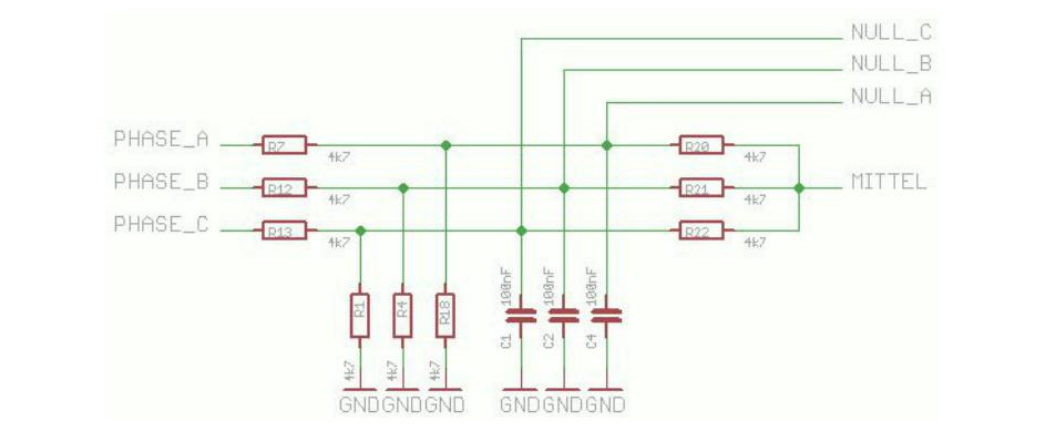 图1（原理）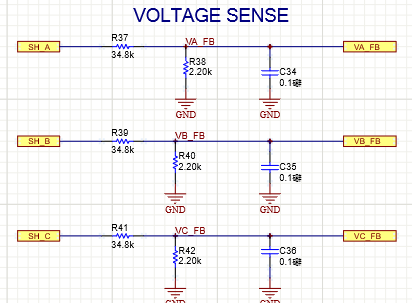 （根据图一，在在外部虚拟了一个中心比较点，接入一个比较器）下面是各相的电动势和比较器输出的波形B相电压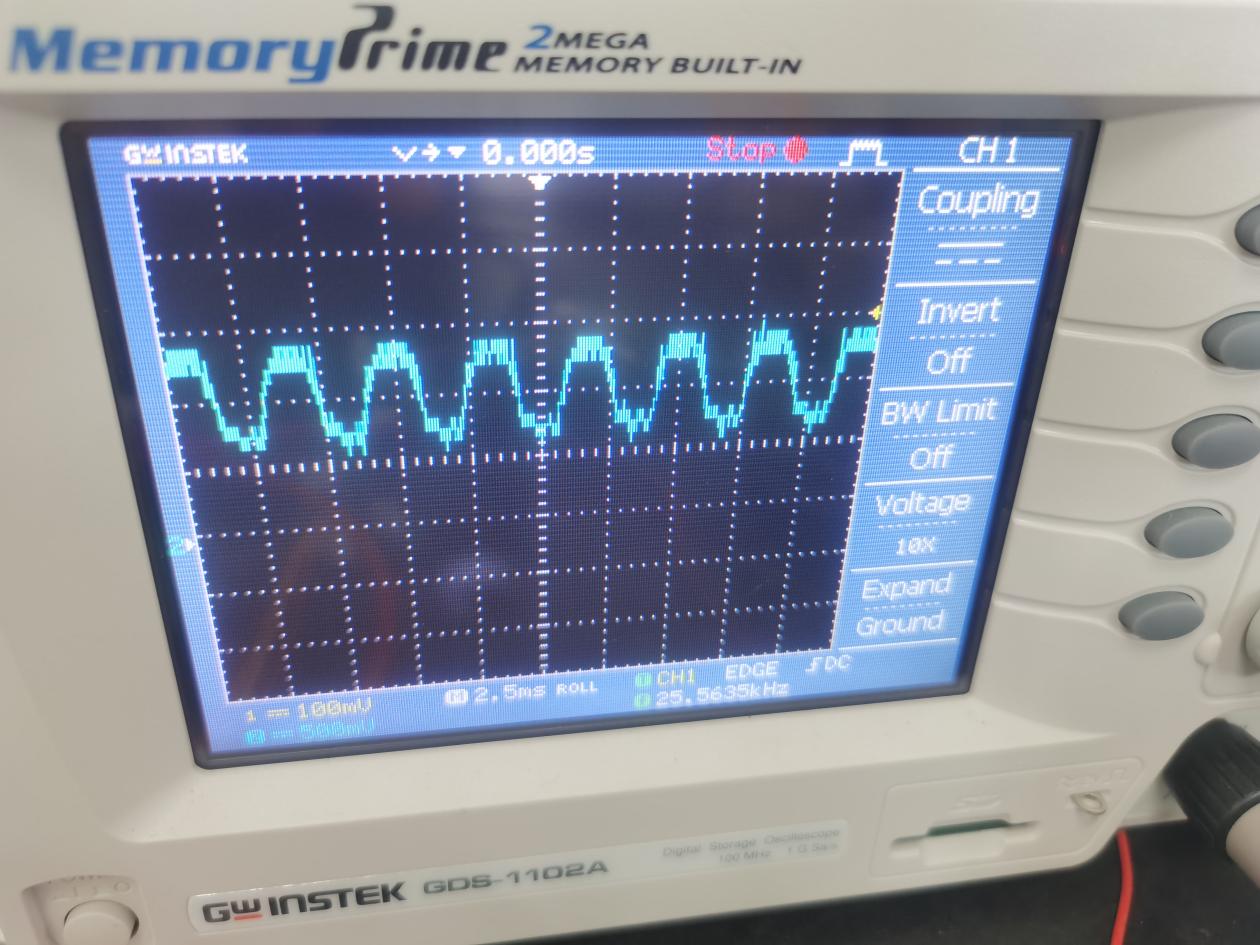 C相电压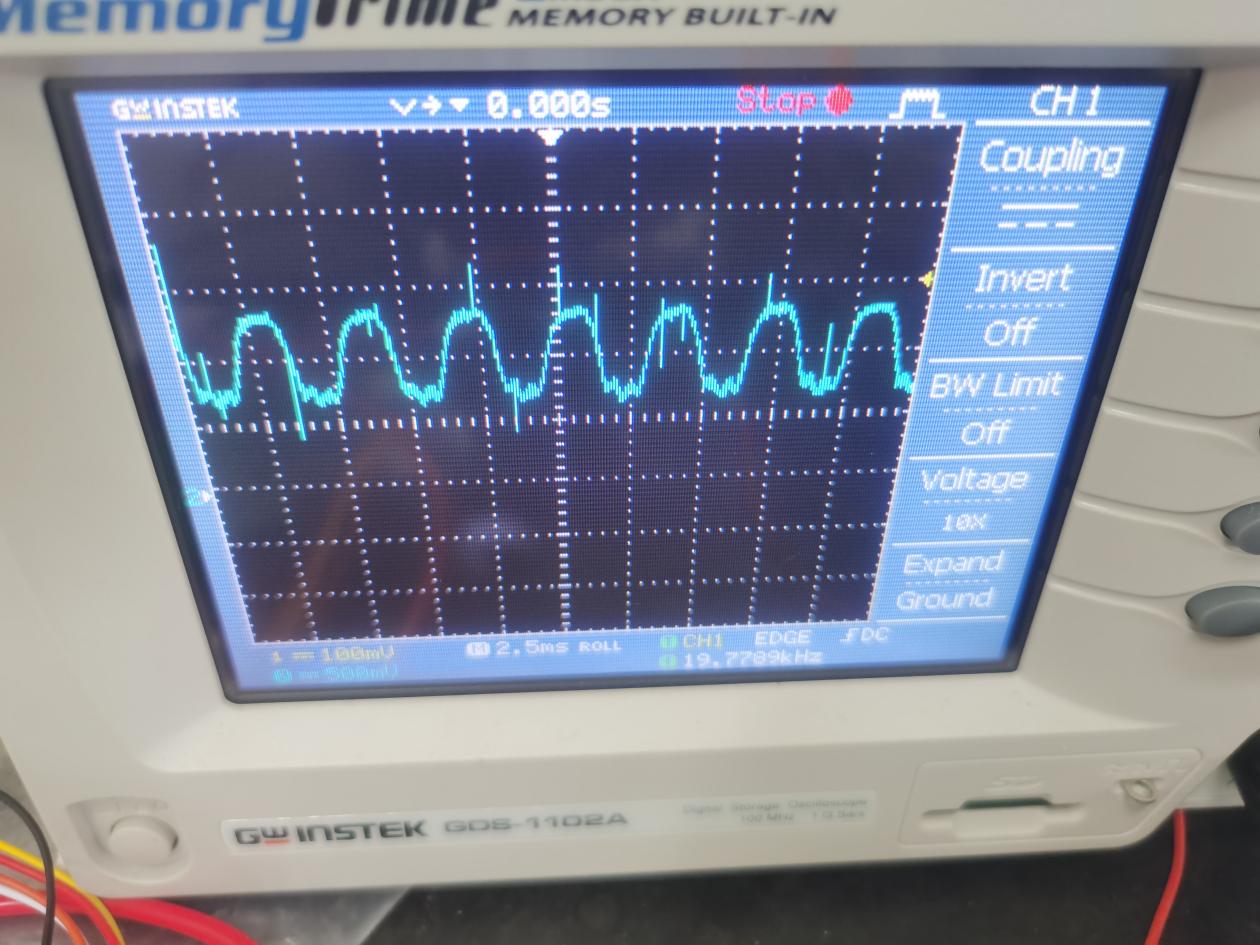 A.B.C三相一起（420mv）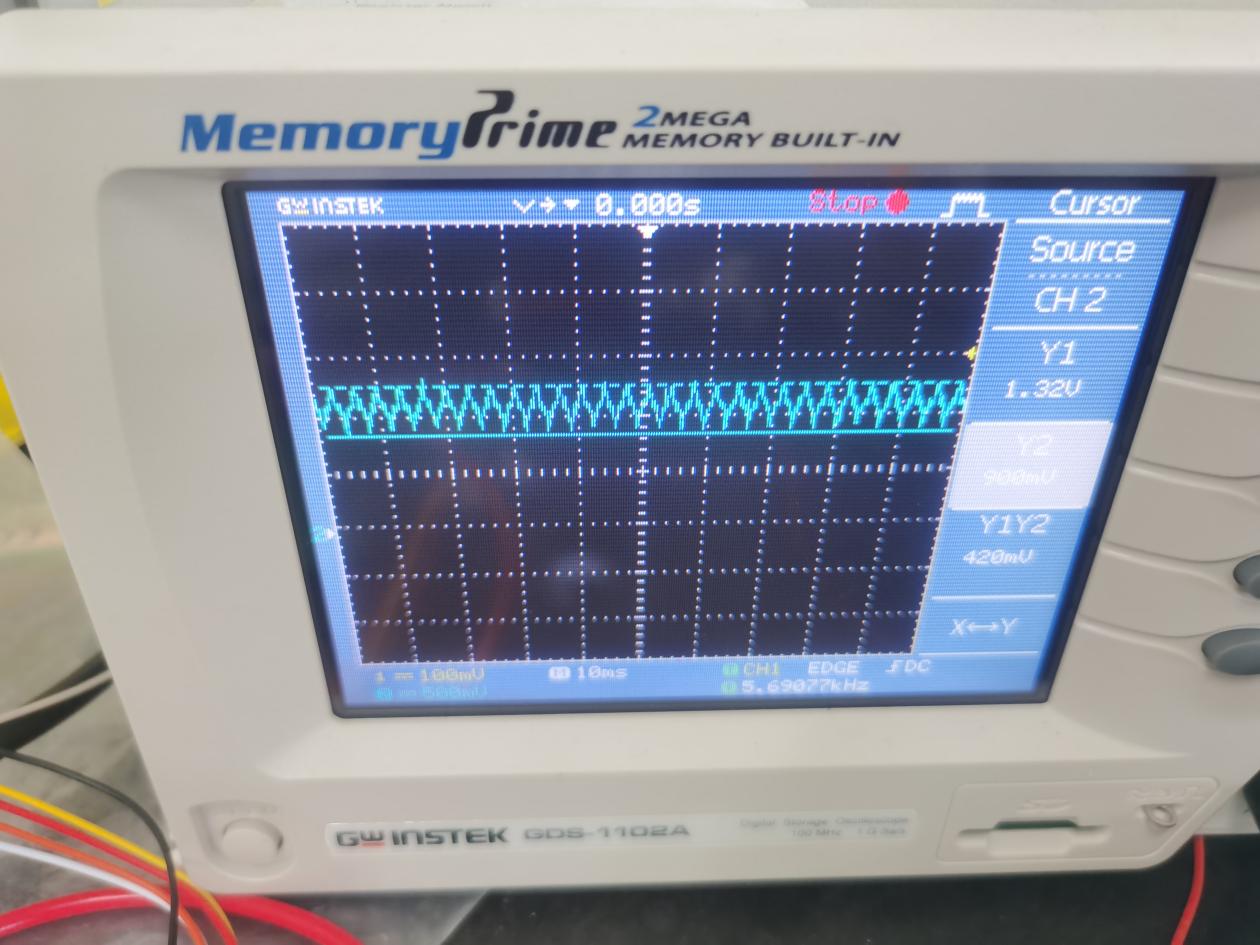 B相与比较器比较后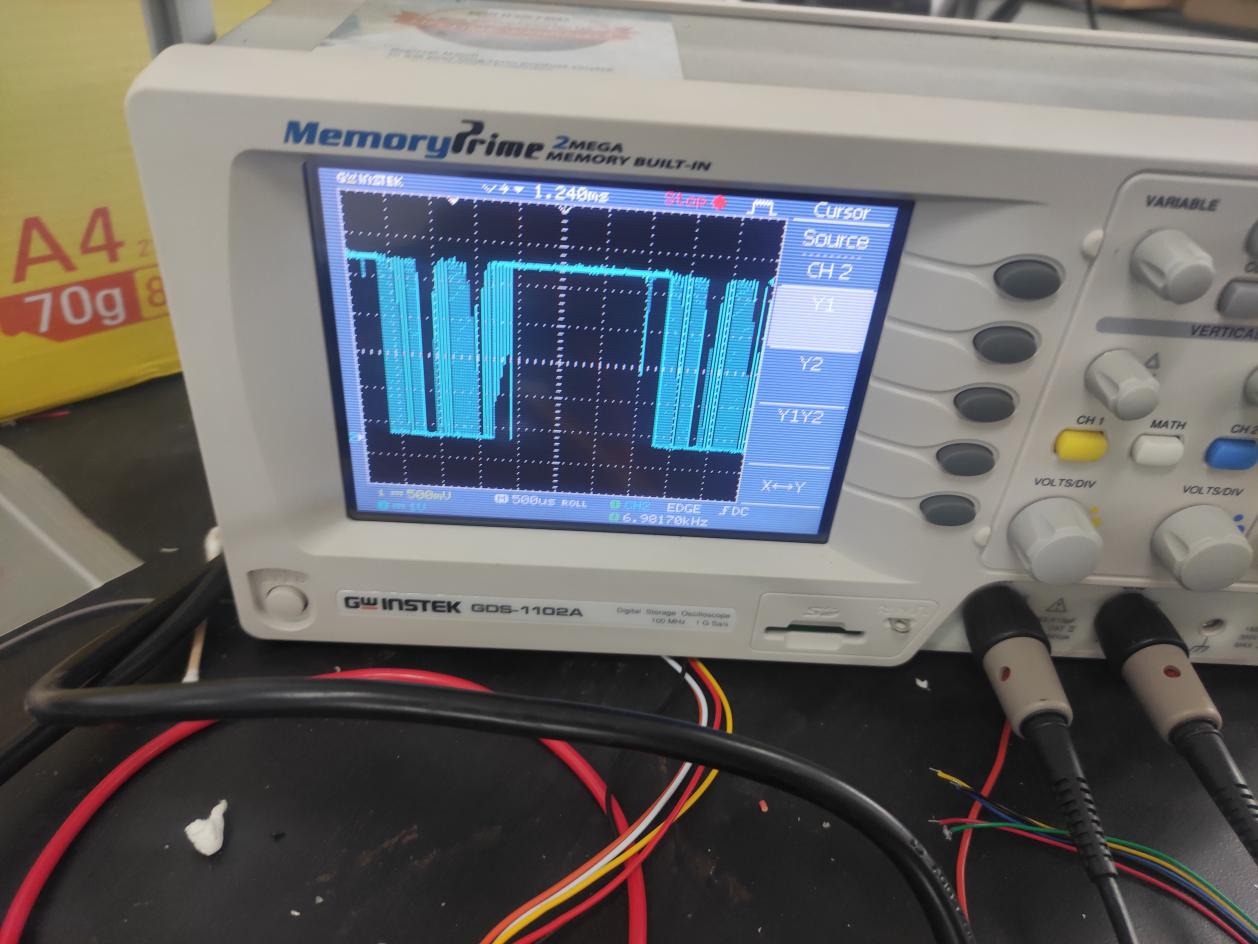 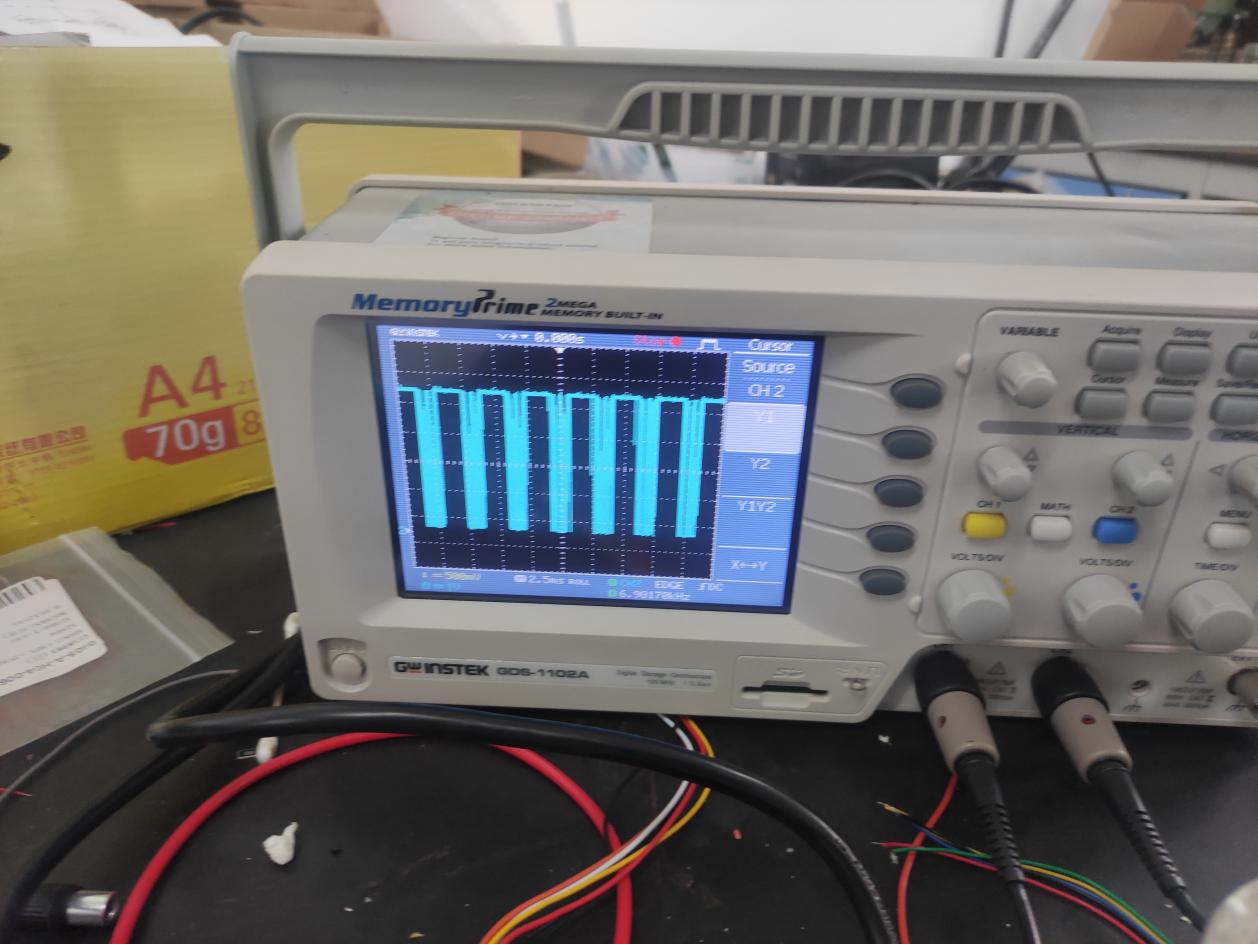 C相与比较器比较后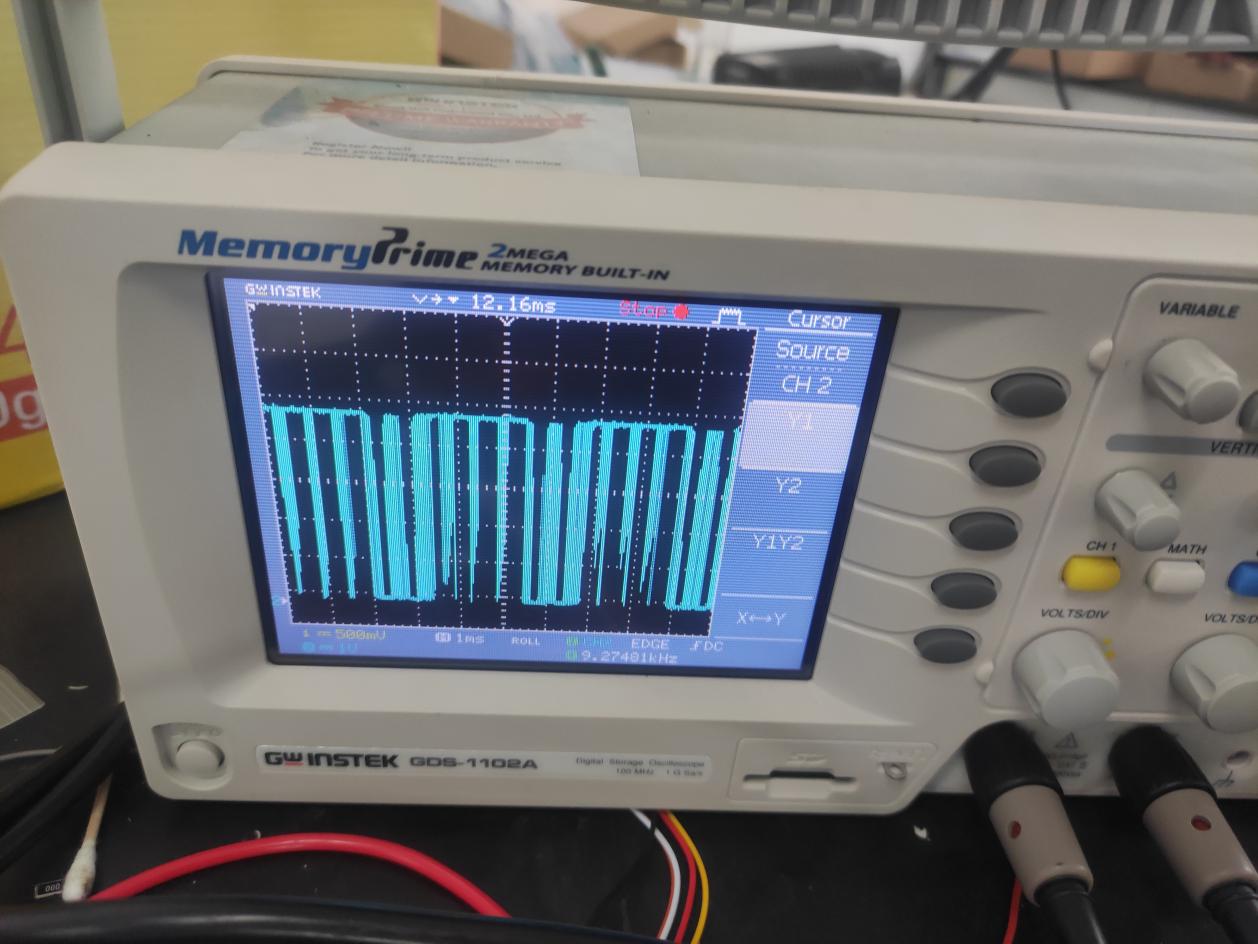 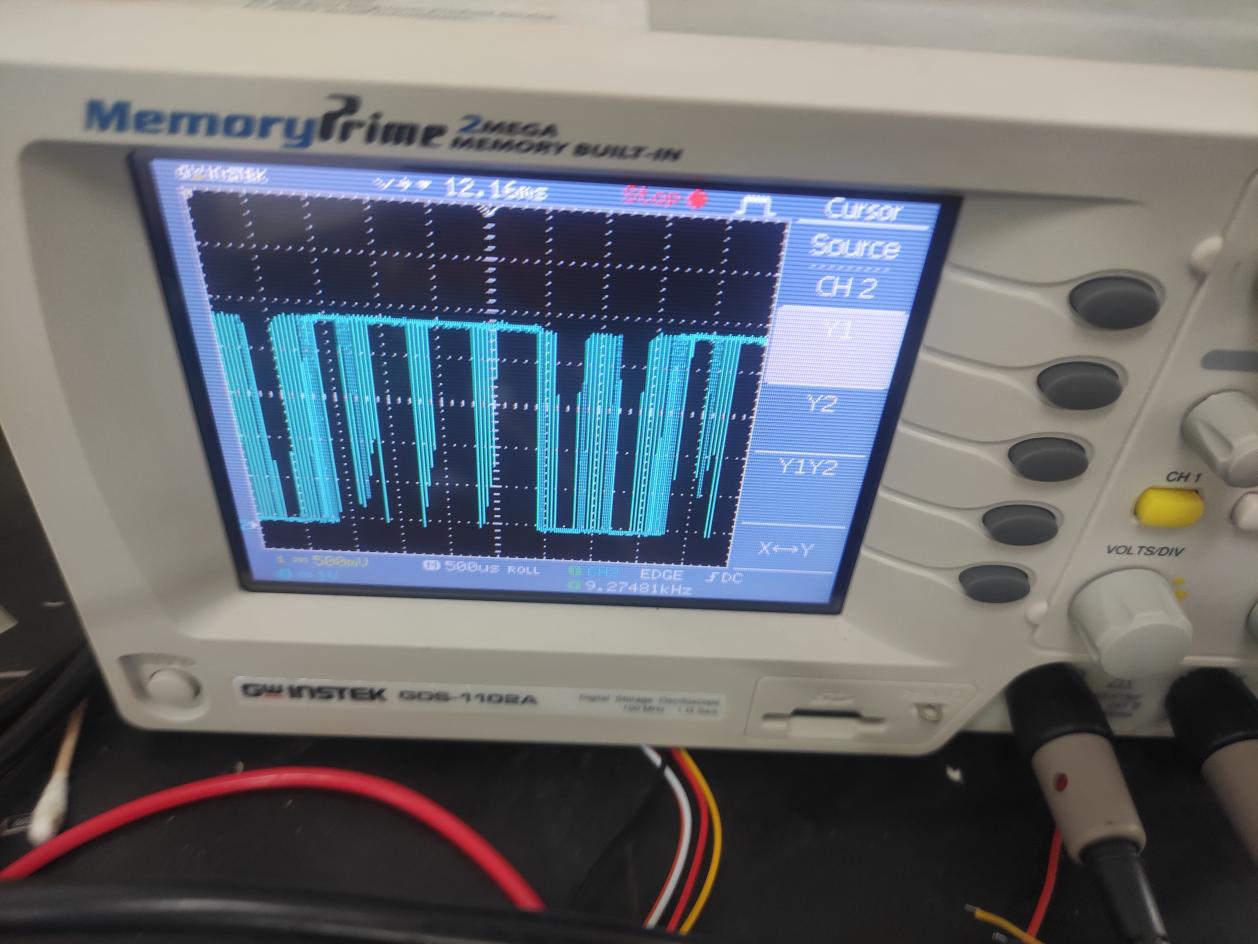 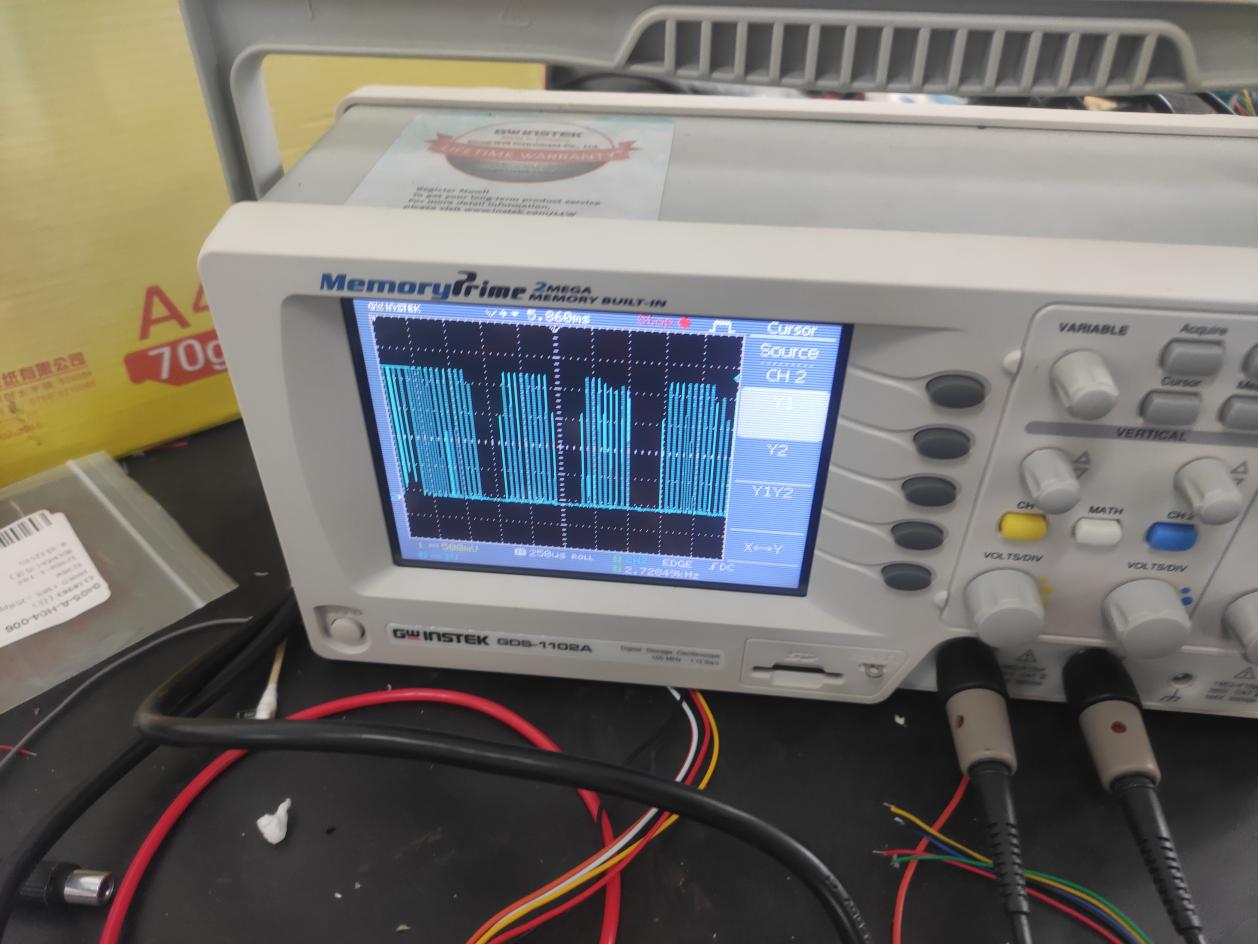 A相与比较器比较后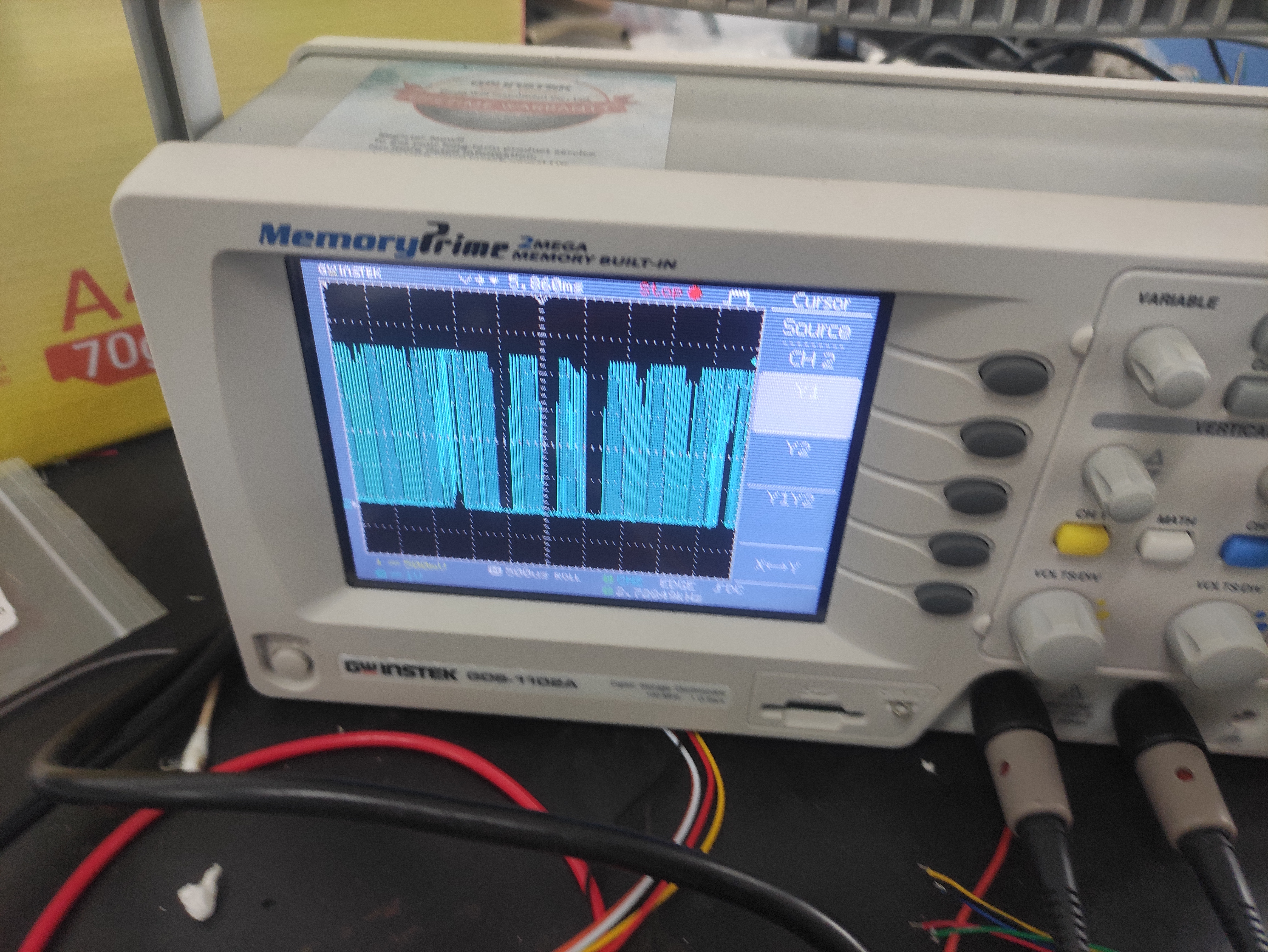 